Отчет о проведенных мероприятиях в рамках Всероссийской акции «Весенняя неделя добра», проходивших в ГБОУ СОШ с.Шламка с 19 по 23 апреля.Весенняя Неделя Добра (ВНД) - ежегодная общероссийская  неделя добровольцев проводится в России с 1997 года  в третью или четвертую неделю апреля, в 2021 году она прошла с 19 по 23 апреля.  Открытием «Недели добра» стало проведение в 1 - 11 классах   уроков добра, а также  акций «Мы рядом», «Спасибо, донор»,  «Скворечник», уборка школьного приусадебного участка, уборка территории обелиска  погибшим односельчанам в Великой Отечественной войне.    Под руководством учителя технологии Кочеткова В.М. 19 апреля активное участие в  акции «Скворечник», приняли учащиеся 6 класса.  Вешать у жилья домики- скворечники – является старой традицией. Птицы, живущие рядом, не только оказывают неоценимую помощь для окружающей природы, но и радуют нас, учащихся нашей школы, своим видом и пением.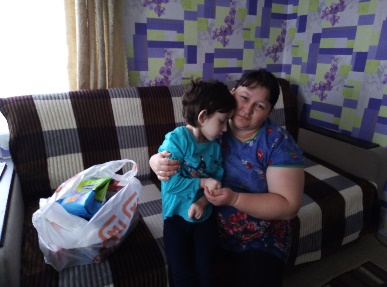    19 апреля состоялась акция «Мы рядом». Благодаря поддержке родителей, обучающиеся  9 класса закупили продукты питания для ребенка с ограниченными возможностями здоровья. Родители девочки были очень рады нашему визиту.   В нашей школе есть добрая традиция -   весной проводить  уборку школьного приусадебного участка, и этот год не стал исключением. Дети вместе со взрослыми очистили  участок  от листвы и мусора. Принимая участие в этой акции, ученики не только заботятся о благоустройстве территории школы, но и несут   ответственность за чистоту и уют в родном поселке.   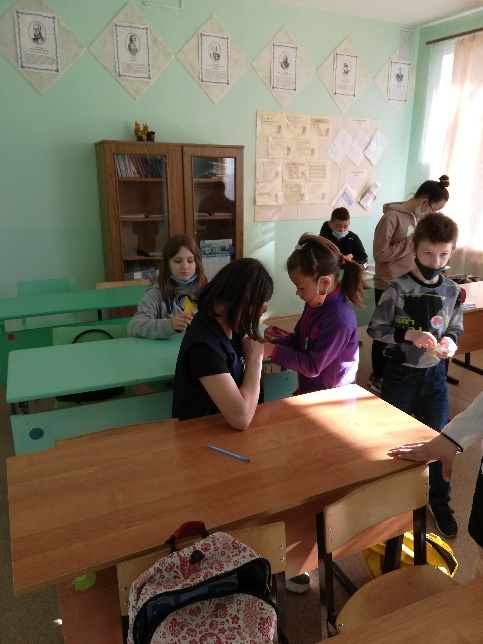     20 апреля 2021 учащиеся начальной школы приняли участие в акции «Стань донором!» Под руководством учителя Курамшиной Светланы Петровны ребята подготовили выставку рисунков по заданной теме, поздравили Почетного донора СССР Родионову Нину Геннадьевну и провели опрос    среди учащихся и сотрудников школы о своей группе крови. 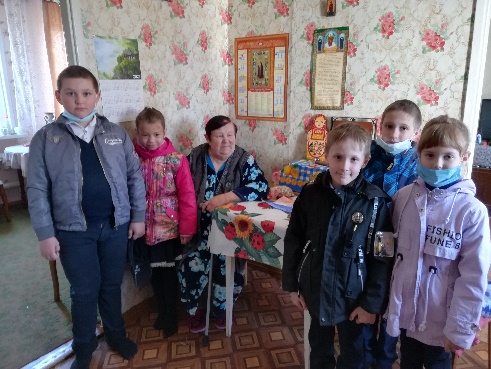 В рамках областной добровольческой акции «Весенняя неделя добра»  учащиеся 5-7 классов     18 апреля в   Международный день памятников и исторических мест  убрали от прошлогодней травы и мусора  территорию Обелиска погибшим односельчанам  в Великой Отечественной войне. 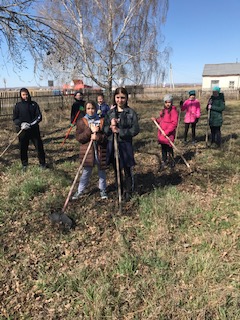 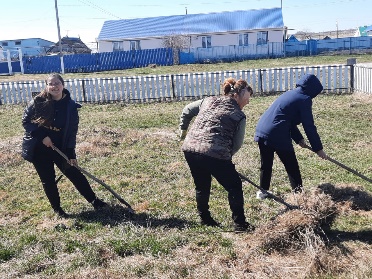     20 апреля  учащиеся 10 – 11 классов вместе с классным руководителем Ереминой Антониной Васильевной очистили территорию сквера,  возле универсальной спортивной площадки, внеся посильный вклад в облагораживание своего родного села    На протяжении всей недели ребята  принимали активное  участие во всех мероприятиях. В благотворительную деятельность были вовлечены все от мала до велика. Никто не остался равнодушным. Ребята совершали добрые дела, которые оставили след в их душах и памяти, подняли настроение.   Голубчикова А.С.